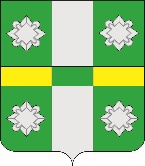                                             ПРОЕКТРоссийская ФедерацияАдминистрацияТайтурского городского поселенияУсольского муниципального районаИркутской областиПОСТАНОВЛЕНИЕОт _________  							 			№ ____р.п. ТайтуркаОб утверждении муниципальной программы «Благоустройство территории Тайтурского городского поселения Усольского муниципального района Иркутской области» на 2023-2028 годыВ целях обеспечения эффективного использования бюджетных средств, на основании ст.179 Бюджетного кодекса РФ, в соответствии с Порядком принятия решений о разработке, формировании, утверждении, реализации и оценки эффективности реализации муниципальных программ городского поселения Тайтурского муниципального образования, утвержденным постановлением администрации городского поселения Тайтурского муниципального образования от 10.11.2017г. № 257 (ред. от 07.06.2018 года № 153, от 26.10.2022 г. №393), руководствуясь ст. ст. 23, 46 Устава Тайтурского муниципального образования, администрация Тайтурского городского поселения Усольского муниципального района Иркутской областиПОСТАНОВЛЯЕТ:1.Утвердить муниципальную программу «Благоустройство территории Тайтурского городского поселения Усольского муниципального района Иркутской области» на 2023-2028 годы (далее Программа) (прилагается).2.Ведущему специалисту по бюджетно-финансовой политике предусмотреть финансирование мероприятий муниципальной программы при формировании бюджета Тайтурского городского поселения Усольского муниципального района Иркутской области.3. Ведущему специалисту администрации по кадровым вопросам и делопроизводству опубликовать настоящее постановление в средствах массовой информации в газете «Новости» и разместить на официальном сайте администрации Тайтурского городского поселения Усольского муниципального района Иркутской области (http://taiturka.irkmo.ru/) в информационно – телекоммуникационной сети «Интернет».4.Настоящее постановление вступает в силу после дня его официального опубликования, но не ранее 01.01.2023г.5. Ответственность за выполнение Программы возложить на специалиста администрации по землепользованию и благоустройству и главного специалиста по муниципальному хозяйству.6.Контроль за исполнением настоящего постановления оставляю за собой. Утверждена Постановлениемадминистрации Тайтурского городского поселения Усольского муниципального районаИркутской областиот______________ № ________Муниципальная программа«Благоустройство территории Тайтурского городского поселения Усольского муниципального района Иркутской области» на 2023-2028 годыр.п. Тайтурка2022 г.Муниципальная программа«Благоустройство территории Тайтурского городского поселения Усольского муниципального района Иркутской области» на 2023-2028 годыПАСПОРТ МУНИЦИПАЛЬНОЙ ПРОГРАММЫРАЗДЕЛ 1ХАРАКТЕРИСТИКА ТЕКУЩЕГО СОСТОЯНИЯ СФЕРЫ РЕАЛИЗАЦИИ МУНИЦИПАЛЬНОЙ ПРОГРАММЫ	Сферой реализации муниципальной программы является организация мероприятий по благоустройству территории Тайтурского городского поселения Усольского муниципального района Иркутской области и повышения качественного уровня жизни граждан. Настоящая Программа разработана в соответствии со статьей 14 Федерального закона от 06.10.2003 № 131-ФЗ "Об общих принципах организации местного самоуправления в Российской Федерации", Уставом Тайтурского муниципального образования.Природно-климатические условия Тайтурского городского поселения Усольского муниципального района Иркутской области, его географическое положение и рельеф создают относительно благоприятные предпосылки для проведения работ по благоустройству территорий, развитию инженерной инфраструктуры населенных пунктов.В состав Тайтурского муниципального образования входят четыре населенных пункта: р.п. Тайтурка, с. Холмушино, д. Буреть и д. Кочерикова. В настоящее время численность населения муниципального образования составляет 6617 чел.В последние годы в поселении проводилась целенаправленная работа по благоустройству и социальному развитию населенных пунктов. В то же время в вопросах благоустройства территории поселения имеется ряд проблем.Основными проблемами экологической безопасности в настоящее время являются:- низкий уровень экологической культуры населения;- захламление территорий муниципального образования отходами производства и потребления;- износ оборудования (контейнеров) для организации мест площадок накопления ТКО;- износ и недостаточное количество МАФ;- наличие на территории поселков аварийных и старых деревьев, требующих спиливания и в тоже время недостаточное количество молодых зеленых насаждений.Благоустройство в жилых кварталах включает в себя внутриквартальные проезды, тротуары, озеленение, детские игровые площадки, места отдыха. Благоустройством занимается управляющая компания и администрация Тайтурского городского поселения Усольского муниципального района Иркутской области. Оборудуются детские игровые и спортивные площадки в частном секторе. Работы по их обустройству выполняют ТОСы и администрация Тайтурского городского поселения Усольского муниципального района Иркутской области. В каждом населенном пункте имеются детские игровые площадки. Необходимо обеспечить содержание оборудования в безопасном и эстетическом состоянии. Также необходима установка скамеек, урн и ограждения. Работа по оборудованию зон отдыха должна быть продолжена в каждой деревне. На территории поселения оборудованы открытые спортивные площадки: в р.п. Тайтурка универсальный хоккейный корт и многофункциональная спортивная площадка, в д. Буреть спортивная и городошная площадки. Одной из проблем благоустройства населенных пунктов является негативное отношение жителей к элементам благоустройства: приводятся в негодность детские площадки, разрушаются и разрисовываются фасады зданий, создаются несанкционированные свалки.Анализ показывает, что проблема заключается в низком уровне культуры поведения жителей населенных пунктов  на улицах и во дворах, небрежном отношении к элементам благоустройства. Ежегодно проводимый конкурс  «Лучшая усадьба», различные акции экологической направленности, общепоселковые субботники призваны повышать культуру поведения жителей, прививать бережное отношение к элементам благоустройства, привлекать жителей к участию в  работах по благоустройству, санитарному и гигиеническому содержанию прилегающих территорий.Проблема безопасности дорожного движения в Тайтурском муниципальном образовании, несмотря на проводимые мероприятия по содержанию и ремонту автомобильных дорог местного значения, остается актуальной, в связи с несоответствием дорожно-транспортной инфраструктуры потребностям общества и государства в безопасном дорожном движении, недостаточной эффективностью функционирования системы обеспечения безопасности дорожного движения и крайне низкой дисциплиной участников дорожного движения.Основными видами ДТП являются столкновение транспортных средств,  автомобильные наезды на пешеходов и препятствия, опрокидывания транспортных средств. Причинами, способствующими нарушениям Правил дорожного движения Российской Федерации являются износ дорожного покрытия автодорог,  недостаточное оснащение знаками дорожного движения, неправильный выбор водителями скорости движения, нахождение водителей в состоянии опьянения, управление транспортным средством без прав. Кроме того, отсутствие необходимого количества автомобильных стоянок создает массу неудобств жителям поселения и коммунальным службам в виде беспорядочной концентрации транспортных средств во дворах жилых домов.Протяженность дорог местного значения поселения (дороги в черте населенных пунктов) без учета дворовых территорий многоквартирных домов составляет более 42 км, в том числе 12 км с асфальтовым покрытием.  В последние годы ведутся работы по приведению дорожного покрытия автомобильных дорог общего пользования местного значения в состояние, удовлетворяющее нормативным требованиям, но в виду недостатка финансовых средств состояние автомобильных дорог местного значения не всегда соответствует требованиям. Комплексное решение проблем окажет положительный эффект на санитарно-эпидемиологическую обстановку, предотвратит угрозу жизни и безопасности граждан, будет способствовать повышению уровня их комфортного проживания.Конкретная деятельность по выходу из сложившейся ситуации, связанная с планированием и организацией работ по вопросам улучшения благоустройства, санитарного состояния населенных пунктов поселения, создания комфортных условий проживания населения, по мобилизации финансовых и организационных ресурсов, должна осуществляться в соответствии с настоящей Программой.РАЗДЕЛ 2ЦЕЛИ И ЗАДАЧИ МУНИЦИПАЛЬНОЙ ПРОГРАММЫ, ЦЕЛЕВЫЕ ПОКАЗАТЕЛИ, СРОКИ РЕАЛИЗАЦИИ МУНИЦИПАЛЬНОЙ ПРОГРАММЫ.Основной целью муниципальной программы является комплексное решение проблем благоустройства и улучшение внешнего вида территории поселения.Основные задачи муниципальной программы:- Организация благоустройства и озеленения территории поселения.- Улучшение экологической и санитарно-эпидемиологической ситуации на территории муниципального образования.- Обеспечение своевременного и качественного содержания дорог общего пользования местного значения, организация и содержание освещения дорог общего пользования местного значения и мест общего пользования.Сведения о составе и значениях целевых показателей муниципальной программы представлены в приложении к муниципальной программе   (Таблица 1). Общий срок реализации настоящей муниципальной программы рассчитан на период 2023 - 2028 годы. Мероприятия Программы рассчитаны с учетом реализации в условиях ограниченных финансовых средств, поэтому это не повлияет на реализацию комплекса процессных мероприятий Программы.Досрочное прекращение Программы может быть при условии изменения федерального и областного законодательства, регулирующего принятие решения о разработке муниципальных программ.РАЗДЕЛ 3ОБОСНОВАНИЕ ВЫДЕЛЕНИЯ ПОДПРОГРАММ (КОМПЛЕКСА ПРОЦЕССНЫХ МЕОПРИЯТИЙ)Для достижения заявленных целей и решения поставленных задач в рамках муниципальной программы предусмотрена реализация двух подпрограмм:«Осуществление дорожной деятельности на территории Тайтурского городского поселения Усольского муниципального района Иркутской области» на 2023-2028 годы.«Развитие систем уличного освещения Тайтурского городского поселения Усольского муниципального района Иркутской области» на 2023-2028 годыПодпрограммы и включенные в них мероприятия представляют в совокупности комплекс взаимосвязанных мер, направленных на решение наиболее важных текущих и перспективных целей и задач, обеспечивающих комплексное решение проблем благоустройства и улучшение внешнего вида территории поселения.Достижение поставленных задач подпрограмм реализуются основными мероприятиями и мероприятиями. Перечень подпрограмм, основных мероприятий, мероприятий муниципальной программы представлен в приложении к муниципальной программе (Таблица 2).РАЗДЕЛ 4АНАЛИЗ РИСКОВ РЕАЛИЗАЦИИ МУНИЦИПАЛЬНОЙ ПРОГРАММЫ И ОПИСАНИЕ МЕР УПРАВЛЕНИЯ РИСКАМИ РЕАЛИЗАЦИИ МУНИЦИПАЛЬНОЙ ПРОГРАММЫРеализация муниципальной Программы сопряжена с рядом рисков, которые могут препятствовать своевременному достижению запланированных результатов, в их числе риски макроэкономические, финансовые, операционные, техногенные, экологические.В целях минимизации негативного влияния рисков, управление рисками планируется путем внесения в установленном порядке изменений в план реализации муниципальной Программы в части перераспределения финансовых средств на выполнение приоритетного комплекса процессных мероприятий.РАЗДЕЛ 5РЕСУРСНОЕ ОБЕСПЕЧЕНИЕ МУНИЦИПАЛЬНОЙ ПРОГРАММЫОбщий объём финансирования мероприятий Программы в 2023-2028 гг. составит 31154,70 тыс. рублей.2023 г. – 5538,85 тыс. руб.2024 г. – 5123,17 тыс. руб.2025 г. – 5123,17 тыс. руб.2026 г. – 5123,17 тыс. руб.2027 г. – 5123,17 тыс. руб.2028 г. – 5123,17 тыс. руб.Объемы финансирования муниципальной программы ежегодно уточняются при формировании местного бюджета и затрат, необходимых для реализации муниципальной программы.Ресурсное обеспечение мероприятий муниципальной программы за счет средств местного бюджета прилагается в приложении к муниципальной программе (таблица 3).Прогнозная (справочная) оценка ресурсного обеспечения реализации муниципальной программы за счет всех источников финансирования прилагается в приложении к муниципальной программе (таблица 4).РАЗДЕЛ 6ОЖИДАЕМЫЕ КОНЕЧНЫЕ РЕЗУЛЬТАТЫ РЕАЛИЗАЦИИ МУНИЦИПАЛЬНОЙ ПРОГРАММЫВ соответствии с целью настоящей Программы предполагается достичь следующих результатов:- Уменьшение площади земель, занятых  несанкционированными свалками. - Увеличение количества детских площадок, соответствующих требованиям.- Увеличение освещенных частей улиц, проездов населенных пунктов от общей протяженности улиц. - Увеличение протяженности автомобильных дорог, соответствующих нормативным требованиям. - Доля обращений граждан по вопросам благоустройства к общему количеству обращений граждан в администрацию Тайтурского городского поселения Усольского муниципального района Иркутской области к 2028 году не превысит 30%.Выполнение мероприятий Программы будет способствовать повышению качественного уровня жизни населения Тайтурского городского поселения Усольского муниципального района Иркутской области, степени удовлетворенности населения уровнем благоустройства, развитие культурного отдыха населения, улучшение санитарного и экологического состояния населенных пунктов, повышение транспортно-эксплуатационного состояния существующей улично-дорожной сети и повышение безопасности дорожного движения.ПОДПРОГРАММЫ  Подпрограмма «Осуществление дорожной деятельности на территории Тайтурского городского поселения Усольского муниципального района Иркутской области» на 2023-2028 годыПаспорт подпрограммы Цель и задачи подпрограммы, целевые показатели подпрограммы, сроки реализацииОсновной целью Подпрограммы является сохранение и развитие сети автомобильных дорог общего пользования Тайтурского городского поселения Усольского муниципального района Иркутской области, реализация комплекса процессных мероприятий по снижению уровня аварийности на автодорогах населенных пунктов Тайтурского муниципального образования.Для достижения основной цели Подпрограммы необходимо решить следующие задачи:- поддержание автомобильных дорог общего пользования местного значения и искусственных сооружений на них на уровне, соответствующем категории дороги, путем содержания дорог и сооружений на них;- сохранение протяженности соответствующих нормативным требованиям автомобильных дорог общего пользования местного значения за счет ремонта и капитального ремонта автомобильных дорог;- обеспечение безопасности дорожного движения.Сроки реализации Подпрограммы 2023-2028 годы.Сведения о составе и значениях целевых показателей Подпрограммы представлены в приложении к муниципальной программе (Таблица 1). Перечень основных мероприятий, мероприятий подпрограммыПодпрограмма включает в себя следующие мероприятия:- содержание дорог (ремонт и капитальный ремонт автодорог, расчистка от снега, посыпка противогололедными средствами, планировка дорог с гравийным покрытием);- приобретение и установка знаков дорожного движения, ограждений, искусственных дорожных неровностей и т.п.;- нанесение дорожной разметки;- содержание, ремонт, приобретение и установка остановочных павильонов;- подготовка технической документации на автомобильные дороги;- разработка проектно-сметной документации.Перечень подпрограмм, основных мероприятий, мероприятий муниципальной программы представлен в приложении к муниципальной программе (Таблица 2).Меры регулирования, направленные на достижение цели и задач подпрограммыВ администрации Тайтурского городского поселения Усольского муниципального района Иркутской области мер урегулирования не предусмотрено.Ресурсное обеспечение подпрограммыОбщий объём финансирования мероприятий Подпрограммы в 2023-2028 гг. составит 23390,56 тыс. рублей.2023 г. – 3729,71 тыс. руб.2024 г. – 3932,17 тыс. руб.2025 г. – 3932,17 тыс. руб.2026 г. – 3932,17 тыс. руб.2027 г. – 3932,17 тыс. руб.2028 г. – 3932,17 тыс. руб.Ресурсное обеспечение мероприятий подпрограммы за счет средств местного бюджета прилагается в приложении к муниципальной программе (таблица 3).Прогнозная (справочная) оценка ресурсного обеспечения реализации подпрограммы за счет всех источников финансирования прилагается в приложении к муниципальной программе (таблица 4).Сведения об участии организаций, включая данные о прогнозных расходах указанных организаций на реализацию подпрограммы.В рамках реализации подпрограммы не предусмотрено привлечение унитарных предприятий, акционерных обществ, общественных, научных и иных организаций.Подпрограмма «Развитие систем уличного освещения Тайтурского городского поселения Усольского муниципального района Иркутской области» на 2023-2028 годыПаспорт подпрограммы Цель и задачи подпрограммы, целевые показатели подпрограммы, сроки реализацииЦелью настоящей подпрограммы является  обеспечение надежного и высокоэффективного наружного освещения, формирование комфортных условий проживания населения, решение проблем безопасности дорожного движения.Для достижения    повышения  качества жизни населения - пространственная среда должна отвечать потребностям жителей, быть экологически безопасной, эстетически привлекательной, комфортной. Низкий уровень финансирования, отсутствие достаточных капитальных вложений на реконструкцию, капитальный ремонт системы наружного освещения муниципального образования привел к ухудшению параметров освещенности улиц. До 2012 года в населенных пунктах Тайтурского МО полностью отсутствовало наружное уличное освещение. За десять лет оборудованы уличным освещением основные улицы населенных пунктов Тайтурка, Холмушино, Буреть, Кочерикова, освещены подходы к образовательным, медицинским и культурным учреждениям.  В настоящее время оборудовано уличным освещением 10 км автомобильных дорог общего пользования местного значения, что составляет 23,5%. Необходимо продолжить работы по строительству линий освещения и оборудованию светильниками центральных улиц населенных пунктов, поддерживать в рабочем состоянии уже имеющееся оборудование, производить оплату за потребленную электроэнергию и т.д.Светотехника в наши дни – важный компонент функциональной организации среды обитания человека. Освещение площадей и улиц - это комфорт и безопасность людей в тёмное время суток.Основной задачей подпрограммы является создание условий для обеспечения жителей Тайтурского муниципального образования уличным освещением, повышение надежности освещения путем применения новых энергосберегающих технологий и материалов, замена изношенных коммуникаций, оборудования и элементов системы уличного освещения.Установка светильников с энергоэкономичными лампами позволит существенно повысить освещенность территорий поселков, снизить нагрузку на электрические сети и расход электрической энергии, особенно в осенне-зимний период.Сроки реализации подпрограммы: 2023-2028 годы.Перечень основных мероприятий, мероприятий подпрограммы.Подпрограмма включает в себя комплекс процессных мероприятий, направленных на укрепление материальной базы уличного освещения, повышение надежности и электробезопасности: оформление земельного участка под опоры столбов, трассы ЛЭП уличного освещения;  разработка проекта  на строительство линий наружного освещения;получение технических условий на присоединение линий наружного освещения; эксплуатация системы уличного освещения;  оплата за энергетические ресурсы по уличному освещению;оплата за аренду столбов для организации уличного освещения;монтаж уличного освещения в населенных пунктах.Перечень подпрограмм, основных мероприятий, мероприятий муниципальной программы представлен в приложении к муниципальной программе (Таблица 2).Меры регулирования, направленные на достижение цели и задач подпрограммыВ администрации Тайтурского городского поселения Усольского муниципального района Иркутской области мер урегулирования не предусмотрено.Ресурсное обеспечение подпрограммы.	Общий объём финансирования комплекса процессных мероприятий Подпрограммы в 2023-2028 гг. составит 2563,20 тыс. рублей.2023 г. – 427,20 тыс. руб.2024 г. – 427,20 тыс. руб.2025 г. – 427,20 тыс. руб.2026 г. – 427,20 тыс. руб.2027 г. – 427,20 тыс. руб.2028 г. – 427,20 тыс. руб.Ресурсное обеспечение мероприятий подпрограммы за счет средств местного бюджета прилагается в приложении к муниципальной программе (таблица 3).Прогнозная (справочная) оценка ресурсного обеспечения реализации подпрограммы за счет всех источников финансирования прилагается в приложении к муниципальной программе (таблица 4).Сведения об участии организаций в реализации подпрограммыВ рамках реализации подпрограммы не предусмотрено привлечение унитарных предприятий, акционерных обществ, общественных, научных и иных организаций.Таблица 1                                                                                                                                                   к муниципальной программе                                                                                                                 «Благоустройство территории Тайтурского городского поселения Усольского муниципального района Иркутской области» на 2023-2028 годыСведения о составе и значениях показателей муниципальной программы«Благоустройство территории Тайтурского городского поселения Усольского муниципального района Иркутской области» на 2023-2028 годыТаблица 2                                                                                                                                                   к муниципальной программе                                                                                                                 «Благоустройство территории Тайтурского городского поселения Усольского муниципального района Иркутской области» на 2023-2028 годыПеречень комплекса процессных мероприятий муниципальной программы«Благоустройство территории Тайтурского городского поселения Усольского муниципального района Иркутской области» на 2023-2028 годыТаблица 3                                                                                                                                                   к муниципальной программе                                                                                                                 «Благоустройство территории Тайтурского городского поселения Усольского муниципального района Иркутской области» на 2023-2028 годыРесурсное обеспечение реализации муниципальной программы «Благоустройство территории Тайтурского городского поселения Усольского муниципального района Иркутской области» на 2023-2028 годы за счет средств местного бюджета Таблица 4                                                                                                                                                   к муниципальной программе                                                                                                                 «Благоустройство территории Тайтурского городского поселения Усольского муниципального района Иркутской области» на 2023-2028 годыПрогнозная (справочная) оценка ресурсного обеспечения реализации муниципальной программы «Благоустройство территории Тайтурского городского поселения Усольского муниципального района Иркутской области» на 2023-2028 годыза счет всех источников финансированияГлава Тайтурского городского поселения Усольского муниципального района Иркутской области                                                         С.В. БуяковНаименование муниципальной программы Наименование муниципальной программы «Благоустройство территории Тайтурского городского поселения Усольского муниципального района Иркутской области» на 2023-2028 годы«Благоустройство территории Тайтурского городского поселения Усольского муниципального района Иркутской области» на 2023-2028 годы«Благоустройство территории Тайтурского городского поселения Усольского муниципального района Иркутской области» на 2023-2028 годы«Благоустройство территории Тайтурского городского поселения Усольского муниципального района Иркутской области» на 2023-2028 годы«Благоустройство территории Тайтурского городского поселения Усольского муниципального района Иркутской области» на 2023-2028 годы«Благоустройство территории Тайтурского городского поселения Усольского муниципального района Иркутской области» на 2023-2028 годы«Благоустройство территории Тайтурского городского поселения Усольского муниципального района Иркутской области» на 2023-2028 годы«Благоустройство территории Тайтурского городского поселения Усольского муниципального района Иркутской области» на 2023-2028 годыОтветственный исполнитель муниципальной программыОтветственный исполнитель муниципальной программыАдминистрация Тайтурского городского поселения Усольского муниципального района Иркутской областиАдминистрация Тайтурского городского поселения Усольского муниципального района Иркутской областиАдминистрация Тайтурского городского поселения Усольского муниципального района Иркутской областиАдминистрация Тайтурского городского поселения Усольского муниципального района Иркутской областиАдминистрация Тайтурского городского поселения Усольского муниципального района Иркутской областиАдминистрация Тайтурского городского поселения Усольского муниципального района Иркутской областиАдминистрация Тайтурского городского поселения Усольского муниципального района Иркутской областиАдминистрация Тайтурского городского поселения Усольского муниципального района Иркутской областиСоисполнители муниципальной программыСоисполнители муниципальной программыАдминистрация Тайтурского городского поселения Усольского муниципального района Иркутской областиАдминистрация Тайтурского городского поселения Усольского муниципального района Иркутской областиАдминистрация Тайтурского городского поселения Усольского муниципального района Иркутской областиАдминистрация Тайтурского городского поселения Усольского муниципального района Иркутской областиАдминистрация Тайтурского городского поселения Усольского муниципального района Иркутской областиАдминистрация Тайтурского городского поселения Усольского муниципального района Иркутской областиАдминистрация Тайтурского городского поселения Усольского муниципального района Иркутской областиАдминистрация Тайтурского городского поселения Усольского муниципального района Иркутской областиУчастники муниципальной программыУчастники муниципальной программыАдминистрация Тайтурского городского поселения Усольского муниципального района Иркутской области,Подрядные организацииАдминистрация Тайтурского городского поселения Усольского муниципального района Иркутской области,Подрядные организацииАдминистрация Тайтурского городского поселения Усольского муниципального района Иркутской области,Подрядные организацииАдминистрация Тайтурского городского поселения Усольского муниципального района Иркутской области,Подрядные организацииАдминистрация Тайтурского городского поселения Усольского муниципального района Иркутской области,Подрядные организацииАдминистрация Тайтурского городского поселения Усольского муниципального района Иркутской области,Подрядные организацииАдминистрация Тайтурского городского поселения Усольского муниципального района Иркутской области,Подрядные организацииАдминистрация Тайтурского городского поселения Усольского муниципального района Иркутской области,Подрядные организацииЦель муниципальной программы Цель муниципальной программы Комплексное решение проблем благоустройства и улучшение внешнего вида территории поселения Комплексное решение проблем благоустройства и улучшение внешнего вида территории поселения Комплексное решение проблем благоустройства и улучшение внешнего вида территории поселения Комплексное решение проблем благоустройства и улучшение внешнего вида территории поселения Комплексное решение проблем благоустройства и улучшение внешнего вида территории поселения Комплексное решение проблем благоустройства и улучшение внешнего вида территории поселения Комплексное решение проблем благоустройства и улучшение внешнего вида территории поселения Комплексное решение проблем благоустройства и улучшение внешнего вида территории поселения Задачи муниципальной программыЗадачи муниципальной программы- Организация благоустройства и озеленения территории поселения.- Улучшение экологической и санитарно-эпидемиологической ситуации на территории муниципального образования.- Обеспечение своевременного и качественного содержания дорог общего пользования местного значения, организация и содержание освещения дорог общего пользования местного значения и мест общего пользования- Организация благоустройства и озеленения территории поселения.- Улучшение экологической и санитарно-эпидемиологической ситуации на территории муниципального образования.- Обеспечение своевременного и качественного содержания дорог общего пользования местного значения, организация и содержание освещения дорог общего пользования местного значения и мест общего пользования- Организация благоустройства и озеленения территории поселения.- Улучшение экологической и санитарно-эпидемиологической ситуации на территории муниципального образования.- Обеспечение своевременного и качественного содержания дорог общего пользования местного значения, организация и содержание освещения дорог общего пользования местного значения и мест общего пользования- Организация благоустройства и озеленения территории поселения.- Улучшение экологической и санитарно-эпидемиологической ситуации на территории муниципального образования.- Обеспечение своевременного и качественного содержания дорог общего пользования местного значения, организация и содержание освещения дорог общего пользования местного значения и мест общего пользования- Организация благоустройства и озеленения территории поселения.- Улучшение экологической и санитарно-эпидемиологической ситуации на территории муниципального образования.- Обеспечение своевременного и качественного содержания дорог общего пользования местного значения, организация и содержание освещения дорог общего пользования местного значения и мест общего пользования- Организация благоустройства и озеленения территории поселения.- Улучшение экологической и санитарно-эпидемиологической ситуации на территории муниципального образования.- Обеспечение своевременного и качественного содержания дорог общего пользования местного значения, организация и содержание освещения дорог общего пользования местного значения и мест общего пользования- Организация благоустройства и озеленения территории поселения.- Улучшение экологической и санитарно-эпидемиологической ситуации на территории муниципального образования.- Обеспечение своевременного и качественного содержания дорог общего пользования местного значения, организация и содержание освещения дорог общего пользования местного значения и мест общего пользования- Организация благоустройства и озеленения территории поселения.- Улучшение экологической и санитарно-эпидемиологической ситуации на территории муниципального образования.- Обеспечение своевременного и качественного содержания дорог общего пользования местного значения, организация и содержание освещения дорог общего пользования местного значения и мест общего пользованияСроки реализации муниципальной программыСроки реализации муниципальной программы2023-2028 годы2023-2028 годы2023-2028 годы2023-2028 годы2023-2028 годы2023-2028 годы2023-2028 годы2023-2028 годыЦелевые показатели муниципальной программыЦелевые показатели муниципальной программыЦелевыми показателями Программы является: - Доля обращений граждан по вопросам благоустройства к общему количеству обращений граждан в администрацию Тайтурского городского поселения Усольского муниципального района Иркутской области (%)Целевыми показателями Программы является: - Доля обращений граждан по вопросам благоустройства к общему количеству обращений граждан в администрацию Тайтурского городского поселения Усольского муниципального района Иркутской области (%)Целевыми показателями Программы является: - Доля обращений граждан по вопросам благоустройства к общему количеству обращений граждан в администрацию Тайтурского городского поселения Усольского муниципального района Иркутской области (%)Целевыми показателями Программы является: - Доля обращений граждан по вопросам благоустройства к общему количеству обращений граждан в администрацию Тайтурского городского поселения Усольского муниципального района Иркутской области (%)Целевыми показателями Программы является: - Доля обращений граждан по вопросам благоустройства к общему количеству обращений граждан в администрацию Тайтурского городского поселения Усольского муниципального района Иркутской области (%)Целевыми показателями Программы является: - Доля обращений граждан по вопросам благоустройства к общему количеству обращений граждан в администрацию Тайтурского городского поселения Усольского муниципального района Иркутской области (%)Целевыми показателями Программы является: - Доля обращений граждан по вопросам благоустройства к общему количеству обращений граждан в администрацию Тайтурского городского поселения Усольского муниципального района Иркутской области (%)Целевыми показателями Программы является: - Доля обращений граждан по вопросам благоустройства к общему количеству обращений граждан в администрацию Тайтурского городского поселения Усольского муниципального района Иркутской области (%)Подпрограммы программыПодпрограммы программы1. «Осуществление дорожной деятельности на территории Тайтурского городского поселения Усольского муниципального района Иркутской области» на 2023-2028 годы2. «Развитие систем уличного освещения Тайтурского городского поселения Усольского муниципального района Иркутской области» на 2023-2028 годы1. «Осуществление дорожной деятельности на территории Тайтурского городского поселения Усольского муниципального района Иркутской области» на 2023-2028 годы2. «Развитие систем уличного освещения Тайтурского городского поселения Усольского муниципального района Иркутской области» на 2023-2028 годы1. «Осуществление дорожной деятельности на территории Тайтурского городского поселения Усольского муниципального района Иркутской области» на 2023-2028 годы2. «Развитие систем уличного освещения Тайтурского городского поселения Усольского муниципального района Иркутской области» на 2023-2028 годы1. «Осуществление дорожной деятельности на территории Тайтурского городского поселения Усольского муниципального района Иркутской области» на 2023-2028 годы2. «Развитие систем уличного освещения Тайтурского городского поселения Усольского муниципального района Иркутской области» на 2023-2028 годы1. «Осуществление дорожной деятельности на территории Тайтурского городского поселения Усольского муниципального района Иркутской области» на 2023-2028 годы2. «Развитие систем уличного освещения Тайтурского городского поселения Усольского муниципального района Иркутской области» на 2023-2028 годы1. «Осуществление дорожной деятельности на территории Тайтурского городского поселения Усольского муниципального района Иркутской области» на 2023-2028 годы2. «Развитие систем уличного освещения Тайтурского городского поселения Усольского муниципального района Иркутской области» на 2023-2028 годы1. «Осуществление дорожной деятельности на территории Тайтурского городского поселения Усольского муниципального района Иркутской области» на 2023-2028 годы2. «Развитие систем уличного освещения Тайтурского городского поселения Усольского муниципального района Иркутской области» на 2023-2028 годы1. «Осуществление дорожной деятельности на территории Тайтурского городского поселения Усольского муниципального района Иркутской области» на 2023-2028 годы2. «Развитие систем уличного освещения Тайтурского городского поселения Усольского муниципального района Иркутской области» на 2023-2028 годыРесурсное обеспечение и источники финансирования муниципальной программы, в том числе:Общий объем финансирования на реализацию муниципальной программы составляет 31154,70 тыс. руб. Финансирование комплекса процессных мероприятий осуществляется за счет средств местного бюджета, бюджета Иркутской области, федерального бюджета и иных источников. Объем бюджетных ассигнований на реализацию подпрограмм составляет:Подпрограмма «Осуществление дорожной деятельности на территории Тайтурского городского поселения Усольского муниципального района Иркутской области» на 2023-2028 годы – 23390,56 тыс. руб.;Подпрограмма «Развитие систем уличного освещения Тайтурского городского поселения Усольского муниципального района Иркутской области» на 2023-2028 годы – 2563,20 тыс. руб.Общий объем финансирования на реализацию муниципальной программы составляет 31154,70 тыс. руб. Финансирование комплекса процессных мероприятий осуществляется за счет средств местного бюджета, бюджета Иркутской области, федерального бюджета и иных источников. Объем бюджетных ассигнований на реализацию подпрограмм составляет:Подпрограмма «Осуществление дорожной деятельности на территории Тайтурского городского поселения Усольского муниципального района Иркутской области» на 2023-2028 годы – 23390,56 тыс. руб.;Подпрограмма «Развитие систем уличного освещения Тайтурского городского поселения Усольского муниципального района Иркутской области» на 2023-2028 годы – 2563,20 тыс. руб.Общий объем финансирования на реализацию муниципальной программы составляет 31154,70 тыс. руб. Финансирование комплекса процессных мероприятий осуществляется за счет средств местного бюджета, бюджета Иркутской области, федерального бюджета и иных источников. Объем бюджетных ассигнований на реализацию подпрограмм составляет:Подпрограмма «Осуществление дорожной деятельности на территории Тайтурского городского поселения Усольского муниципального района Иркутской области» на 2023-2028 годы – 23390,56 тыс. руб.;Подпрограмма «Развитие систем уличного освещения Тайтурского городского поселения Усольского муниципального района Иркутской области» на 2023-2028 годы – 2563,20 тыс. руб.Общий объем финансирования на реализацию муниципальной программы составляет 31154,70 тыс. руб. Финансирование комплекса процессных мероприятий осуществляется за счет средств местного бюджета, бюджета Иркутской области, федерального бюджета и иных источников. Объем бюджетных ассигнований на реализацию подпрограмм составляет:Подпрограмма «Осуществление дорожной деятельности на территории Тайтурского городского поселения Усольского муниципального района Иркутской области» на 2023-2028 годы – 23390,56 тыс. руб.;Подпрограмма «Развитие систем уличного освещения Тайтурского городского поселения Усольского муниципального района Иркутской области» на 2023-2028 годы – 2563,20 тыс. руб.Общий объем финансирования на реализацию муниципальной программы составляет 31154,70 тыс. руб. Финансирование комплекса процессных мероприятий осуществляется за счет средств местного бюджета, бюджета Иркутской области, федерального бюджета и иных источников. Объем бюджетных ассигнований на реализацию подпрограмм составляет:Подпрограмма «Осуществление дорожной деятельности на территории Тайтурского городского поселения Усольского муниципального района Иркутской области» на 2023-2028 годы – 23390,56 тыс. руб.;Подпрограмма «Развитие систем уличного освещения Тайтурского городского поселения Усольского муниципального района Иркутской области» на 2023-2028 годы – 2563,20 тыс. руб.Общий объем финансирования на реализацию муниципальной программы составляет 31154,70 тыс. руб. Финансирование комплекса процессных мероприятий осуществляется за счет средств местного бюджета, бюджета Иркутской области, федерального бюджета и иных источников. Объем бюджетных ассигнований на реализацию подпрограмм составляет:Подпрограмма «Осуществление дорожной деятельности на территории Тайтурского городского поселения Усольского муниципального района Иркутской области» на 2023-2028 годы – 23390,56 тыс. руб.;Подпрограмма «Развитие систем уличного освещения Тайтурского городского поселения Усольского муниципального района Иркутской области» на 2023-2028 годы – 2563,20 тыс. руб.Общий объем финансирования на реализацию муниципальной программы составляет 31154,70 тыс. руб. Финансирование комплекса процессных мероприятий осуществляется за счет средств местного бюджета, бюджета Иркутской области, федерального бюджета и иных источников. Объем бюджетных ассигнований на реализацию подпрограмм составляет:Подпрограмма «Осуществление дорожной деятельности на территории Тайтурского городского поселения Усольского муниципального района Иркутской области» на 2023-2028 годы – 23390,56 тыс. руб.;Подпрограмма «Развитие систем уличного освещения Тайтурского городского поселения Усольского муниципального района Иркутской области» на 2023-2028 годы – 2563,20 тыс. руб.Общий объем финансирования на реализацию муниципальной программы составляет 31154,70 тыс. руб. Финансирование комплекса процессных мероприятий осуществляется за счет средств местного бюджета, бюджета Иркутской области, федерального бюджета и иных источников. Объем бюджетных ассигнований на реализацию подпрограмм составляет:Подпрограмма «Осуществление дорожной деятельности на территории Тайтурского городского поселения Усольского муниципального района Иркутской области» на 2023-2028 годы – 23390,56 тыс. руб.;Подпрограмма «Развитие систем уличного освещения Тайтурского городского поселения Усольского муниципального района Иркутской области» на 2023-2028 годы – 2563,20 тыс. руб.Ресурсное обеспечение и источники финансирования муниципальной программы, в том числе:Общий объем финансирования муниципальной программы за счет всех источников финансирования составляет 31154,70 тыс. руб., в том числе по годам, тыс. руб.Общий объем финансирования муниципальной программы за счет всех источников финансирования составляет 31154,70 тыс. руб., в том числе по годам, тыс. руб.Общий объем финансирования муниципальной программы за счет всех источников финансирования составляет 31154,70 тыс. руб., в том числе по годам, тыс. руб.Общий объем финансирования муниципальной программы за счет всех источников финансирования составляет 31154,70 тыс. руб., в том числе по годам, тыс. руб.Общий объем финансирования муниципальной программы за счет всех источников финансирования составляет 31154,70 тыс. руб., в том числе по годам, тыс. руб.Общий объем финансирования муниципальной программы за счет всех источников финансирования составляет 31154,70 тыс. руб., в том числе по годам, тыс. руб.Общий объем финансирования муниципальной программы за счет всех источников финансирования составляет 31154,70 тыс. руб., в том числе по годам, тыс. руб.Общий объем финансирования муниципальной программы за счет всех источников финансирования составляет 31154,70 тыс. руб., в том числе по годам, тыс. руб.по годамвсеговсего2023 г.2024 г.2025 г.2026 г.2027 г.2028 г.средства местного бюджета23704,3823704,383806,533979,573979,573979,573979,573979,57иные источники7450,307450,301732,301143,601143,601143,601143,601143,60планируемые результаты реализации программы (итого)31154,7031154,705538,855123,175123,175123,175123,175123,17Ожидаемые конечные  результаты реализации муниципальной программыОжидаемые конечные  результаты реализации муниципальной программы- Уменьшение площади земель, занятых  несанкционированными свалками. - Увеличение количества детских площадок, соответствующих требованиям.- Увеличение освещенных частей улиц, проездов населенных пунктов от общей протяженности улиц. - Увеличение протяженности автомобильных дорог, соответствующих нормативным требованиям. - Доля обращений граждан по вопросам благоустройства к общему количеству обращений граждан в администрацию Тайтурского городского поселения Усольского муниципального района Иркутской области к 2028 году не превысит 30%- Уменьшение площади земель, занятых  несанкционированными свалками. - Увеличение количества детских площадок, соответствующих требованиям.- Увеличение освещенных частей улиц, проездов населенных пунктов от общей протяженности улиц. - Увеличение протяженности автомобильных дорог, соответствующих нормативным требованиям. - Доля обращений граждан по вопросам благоустройства к общему количеству обращений граждан в администрацию Тайтурского городского поселения Усольского муниципального района Иркутской области к 2028 году не превысит 30%- Уменьшение площади земель, занятых  несанкционированными свалками. - Увеличение количества детских площадок, соответствующих требованиям.- Увеличение освещенных частей улиц, проездов населенных пунктов от общей протяженности улиц. - Увеличение протяженности автомобильных дорог, соответствующих нормативным требованиям. - Доля обращений граждан по вопросам благоустройства к общему количеству обращений граждан в администрацию Тайтурского городского поселения Усольского муниципального района Иркутской области к 2028 году не превысит 30%- Уменьшение площади земель, занятых  несанкционированными свалками. - Увеличение количества детских площадок, соответствующих требованиям.- Увеличение освещенных частей улиц, проездов населенных пунктов от общей протяженности улиц. - Увеличение протяженности автомобильных дорог, соответствующих нормативным требованиям. - Доля обращений граждан по вопросам благоустройства к общему количеству обращений граждан в администрацию Тайтурского городского поселения Усольского муниципального района Иркутской области к 2028 году не превысит 30%- Уменьшение площади земель, занятых  несанкционированными свалками. - Увеличение количества детских площадок, соответствующих требованиям.- Увеличение освещенных частей улиц, проездов населенных пунктов от общей протяженности улиц. - Увеличение протяженности автомобильных дорог, соответствующих нормативным требованиям. - Доля обращений граждан по вопросам благоустройства к общему количеству обращений граждан в администрацию Тайтурского городского поселения Усольского муниципального района Иркутской области к 2028 году не превысит 30%- Уменьшение площади земель, занятых  несанкционированными свалками. - Увеличение количества детских площадок, соответствующих требованиям.- Увеличение освещенных частей улиц, проездов населенных пунктов от общей протяженности улиц. - Увеличение протяженности автомобильных дорог, соответствующих нормативным требованиям. - Доля обращений граждан по вопросам благоустройства к общему количеству обращений граждан в администрацию Тайтурского городского поселения Усольского муниципального района Иркутской области к 2028 году не превысит 30%- Уменьшение площади земель, занятых  несанкционированными свалками. - Увеличение количества детских площадок, соответствующих требованиям.- Увеличение освещенных частей улиц, проездов населенных пунктов от общей протяженности улиц. - Увеличение протяженности автомобильных дорог, соответствующих нормативным требованиям. - Доля обращений граждан по вопросам благоустройства к общему количеству обращений граждан в администрацию Тайтурского городского поселения Усольского муниципального района Иркутской области к 2028 году не превысит 30%- Уменьшение площади земель, занятых  несанкционированными свалками. - Увеличение количества детских площадок, соответствующих требованиям.- Увеличение освещенных частей улиц, проездов населенных пунктов от общей протяженности улиц. - Увеличение протяженности автомобильных дорог, соответствующих нормативным требованиям. - Доля обращений граждан по вопросам благоустройства к общему количеству обращений граждан в администрацию Тайтурского городского поселения Усольского муниципального района Иркутской области к 2028 году не превысит 30%Наименование подпрограммы«Осуществление дорожной деятельности на территории Тайтурского городского поселения Усольского муниципального района Иркутской области» на 2023-2028 годы (далее Подпрограмма)«Осуществление дорожной деятельности на территории Тайтурского городского поселения Усольского муниципального района Иркутской области» на 2023-2028 годы (далее Подпрограмма)«Осуществление дорожной деятельности на территории Тайтурского городского поселения Усольского муниципального района Иркутской области» на 2023-2028 годы (далее Подпрограмма)«Осуществление дорожной деятельности на территории Тайтурского городского поселения Усольского муниципального района Иркутской области» на 2023-2028 годы (далее Подпрограмма)«Осуществление дорожной деятельности на территории Тайтурского городского поселения Усольского муниципального района Иркутской области» на 2023-2028 годы (далее Подпрограмма)«Осуществление дорожной деятельности на территории Тайтурского городского поселения Усольского муниципального района Иркутской области» на 2023-2028 годы (далее Подпрограмма)«Осуществление дорожной деятельности на территории Тайтурского городского поселения Усольского муниципального района Иркутской области» на 2023-2028 годы (далее Подпрограмма)Ответственный исполнитель подпрограммыАдминистрация Тайтурского городского поселения Усольского муниципального района Иркутской областиАдминистрация Тайтурского городского поселения Усольского муниципального района Иркутской областиАдминистрация Тайтурского городского поселения Усольского муниципального района Иркутской областиАдминистрация Тайтурского городского поселения Усольского муниципального района Иркутской областиАдминистрация Тайтурского городского поселения Усольского муниципального района Иркутской областиАдминистрация Тайтурского городского поселения Усольского муниципального района Иркутской областиАдминистрация Тайтурского городского поселения Усольского муниципального района Иркутской областиСоисполнители подпрограммыАдминистрация Тайтурского городского поселения Усольского муниципального района Иркутской областиАдминистрация Тайтурского городского поселения Усольского муниципального района Иркутской областиАдминистрация Тайтурского городского поселения Усольского муниципального района Иркутской областиАдминистрация Тайтурского городского поселения Усольского муниципального района Иркутской областиАдминистрация Тайтурского городского поселения Усольского муниципального района Иркутской областиАдминистрация Тайтурского городского поселения Усольского муниципального района Иркутской областиАдминистрация Тайтурского городского поселения Усольского муниципального района Иркутской областиУчастники подпрограммыАдминистрация Тайтурского городского поселения Усольского муниципального района Иркутской областиПодрядные организацииАдминистрация Тайтурского городского поселения Усольского муниципального района Иркутской областиПодрядные организацииАдминистрация Тайтурского городского поселения Усольского муниципального района Иркутской областиПодрядные организацииАдминистрация Тайтурского городского поселения Усольского муниципального района Иркутской областиПодрядные организацииАдминистрация Тайтурского городского поселения Усольского муниципального района Иркутской областиПодрядные организацииАдминистрация Тайтурского городского поселения Усольского муниципального района Иркутской областиПодрядные организацииАдминистрация Тайтурского городского поселения Усольского муниципального района Иркутской областиПодрядные организацииЦель подпрограммыСохранение и развитие сети автомобильных дорог общего пользования Тайтурского городского поселения Усольского муниципального района Иркутской области, реализация комплекса процессных мероприятий по снижению уровня аварийности на автодорогах населенных пунктов Тайтурского муниципального образованияСохранение и развитие сети автомобильных дорог общего пользования Тайтурского городского поселения Усольского муниципального района Иркутской области, реализация комплекса процессных мероприятий по снижению уровня аварийности на автодорогах населенных пунктов Тайтурского муниципального образованияСохранение и развитие сети автомобильных дорог общего пользования Тайтурского городского поселения Усольского муниципального района Иркутской области, реализация комплекса процессных мероприятий по снижению уровня аварийности на автодорогах населенных пунктов Тайтурского муниципального образованияСохранение и развитие сети автомобильных дорог общего пользования Тайтурского городского поселения Усольского муниципального района Иркутской области, реализация комплекса процессных мероприятий по снижению уровня аварийности на автодорогах населенных пунктов Тайтурского муниципального образованияСохранение и развитие сети автомобильных дорог общего пользования Тайтурского городского поселения Усольского муниципального района Иркутской области, реализация комплекса процессных мероприятий по снижению уровня аварийности на автодорогах населенных пунктов Тайтурского муниципального образованияСохранение и развитие сети автомобильных дорог общего пользования Тайтурского городского поселения Усольского муниципального района Иркутской области, реализация комплекса процессных мероприятий по снижению уровня аварийности на автодорогах населенных пунктов Тайтурского муниципального образованияСохранение и развитие сети автомобильных дорог общего пользования Тайтурского городского поселения Усольского муниципального района Иркутской области, реализация комплекса процессных мероприятий по снижению уровня аварийности на автодорогах населенных пунктов Тайтурского муниципального образованияЗадачи подпрограммы- Поддержание автомобильных дорог общего пользования местного значения и искусственных сооружений на них на уровне, соответствующем категории дороги, путем содержания дорог и сооружений на них;- Сохранение протяженности соответствующих нормативным требованиям автомобильных дорог общего пользования местного значения за счет ремонта и капитального ремонта автомобильных дорог;- Обеспечение безопасности дорожного движения.- Поддержание автомобильных дорог общего пользования местного значения и искусственных сооружений на них на уровне, соответствующем категории дороги, путем содержания дорог и сооружений на них;- Сохранение протяженности соответствующих нормативным требованиям автомобильных дорог общего пользования местного значения за счет ремонта и капитального ремонта автомобильных дорог;- Обеспечение безопасности дорожного движения.- Поддержание автомобильных дорог общего пользования местного значения и искусственных сооружений на них на уровне, соответствующем категории дороги, путем содержания дорог и сооружений на них;- Сохранение протяженности соответствующих нормативным требованиям автомобильных дорог общего пользования местного значения за счет ремонта и капитального ремонта автомобильных дорог;- Обеспечение безопасности дорожного движения.- Поддержание автомобильных дорог общего пользования местного значения и искусственных сооружений на них на уровне, соответствующем категории дороги, путем содержания дорог и сооружений на них;- Сохранение протяженности соответствующих нормативным требованиям автомобильных дорог общего пользования местного значения за счет ремонта и капитального ремонта автомобильных дорог;- Обеспечение безопасности дорожного движения.- Поддержание автомобильных дорог общего пользования местного значения и искусственных сооружений на них на уровне, соответствующем категории дороги, путем содержания дорог и сооружений на них;- Сохранение протяженности соответствующих нормативным требованиям автомобильных дорог общего пользования местного значения за счет ремонта и капитального ремонта автомобильных дорог;- Обеспечение безопасности дорожного движения.- Поддержание автомобильных дорог общего пользования местного значения и искусственных сооружений на них на уровне, соответствующем категории дороги, путем содержания дорог и сооружений на них;- Сохранение протяженности соответствующих нормативным требованиям автомобильных дорог общего пользования местного значения за счет ремонта и капитального ремонта автомобильных дорог;- Обеспечение безопасности дорожного движения.- Поддержание автомобильных дорог общего пользования местного значения и искусственных сооружений на них на уровне, соответствующем категории дороги, путем содержания дорог и сооружений на них;- Сохранение протяженности соответствующих нормативным требованиям автомобильных дорог общего пользования местного значения за счет ремонта и капитального ремонта автомобильных дорог;- Обеспечение безопасности дорожного движения.Сроки реализации подпрограммы2023-2028 годы2023-2028 годы2023-2028 годы2023-2028 годы2023-2028 годы2023-2028 годы2023-2028 годыЦелевые показатели подпрограммыДоля протяженности автомобильных дорог, соответствующих нормативным требованиям к транспортно-эксплуатационным показателям от общей протяженности автомобильных дорогДоля протяженности автомобильных дорог, соответствующих нормативным требованиям к транспортно-эксплуатационным показателям от общей протяженности автомобильных дорогДоля протяженности автомобильных дорог, соответствующих нормативным требованиям к транспортно-эксплуатационным показателям от общей протяженности автомобильных дорогДоля протяженности автомобильных дорог, соответствующих нормативным требованиям к транспортно-эксплуатационным показателям от общей протяженности автомобильных дорогДоля протяженности автомобильных дорог, соответствующих нормативным требованиям к транспортно-эксплуатационным показателям от общей протяженности автомобильных дорогДоля протяженности автомобильных дорог, соответствующих нормативным требованиям к транспортно-эксплуатационным показателям от общей протяженности автомобильных дорогДоля протяженности автомобильных дорог, соответствующих нормативным требованиям к транспортно-эксплуатационным показателям от общей протяженности автомобильных дорогОсновные мероприятия, мероприятия- содержание дорог (ремонт и капитальный ремонт автодорог, расчистка от снега, посыпка противогололедными средствами, планировка дорог с гравийным покрытием);- приобретение и установка знаков дорожного движения, ограждений, искусственных дорожных неровностей и т.п.;- нанесение дорожной разметки;- содержание, ремонт, приобретение и установка остановочных павильонов;- подготовка технической документации на автомобильные дороги;- разработка проектно-сметной документации.- содержание дорог (ремонт и капитальный ремонт автодорог, расчистка от снега, посыпка противогололедными средствами, планировка дорог с гравийным покрытием);- приобретение и установка знаков дорожного движения, ограждений, искусственных дорожных неровностей и т.п.;- нанесение дорожной разметки;- содержание, ремонт, приобретение и установка остановочных павильонов;- подготовка технической документации на автомобильные дороги;- разработка проектно-сметной документации.- содержание дорог (ремонт и капитальный ремонт автодорог, расчистка от снега, посыпка противогололедными средствами, планировка дорог с гравийным покрытием);- приобретение и установка знаков дорожного движения, ограждений, искусственных дорожных неровностей и т.п.;- нанесение дорожной разметки;- содержание, ремонт, приобретение и установка остановочных павильонов;- подготовка технической документации на автомобильные дороги;- разработка проектно-сметной документации.- содержание дорог (ремонт и капитальный ремонт автодорог, расчистка от снега, посыпка противогололедными средствами, планировка дорог с гравийным покрытием);- приобретение и установка знаков дорожного движения, ограждений, искусственных дорожных неровностей и т.п.;- нанесение дорожной разметки;- содержание, ремонт, приобретение и установка остановочных павильонов;- подготовка технической документации на автомобильные дороги;- разработка проектно-сметной документации.- содержание дорог (ремонт и капитальный ремонт автодорог, расчистка от снега, посыпка противогололедными средствами, планировка дорог с гравийным покрытием);- приобретение и установка знаков дорожного движения, ограждений, искусственных дорожных неровностей и т.п.;- нанесение дорожной разметки;- содержание, ремонт, приобретение и установка остановочных павильонов;- подготовка технической документации на автомобильные дороги;- разработка проектно-сметной документации.- содержание дорог (ремонт и капитальный ремонт автодорог, расчистка от снега, посыпка противогололедными средствами, планировка дорог с гравийным покрытием);- приобретение и установка знаков дорожного движения, ограждений, искусственных дорожных неровностей и т.п.;- нанесение дорожной разметки;- содержание, ремонт, приобретение и установка остановочных павильонов;- подготовка технической документации на автомобильные дороги;- разработка проектно-сметной документации.- содержание дорог (ремонт и капитальный ремонт автодорог, расчистка от снега, посыпка противогололедными средствами, планировка дорог с гравийным покрытием);- приобретение и установка знаков дорожного движения, ограждений, искусственных дорожных неровностей и т.п.;- нанесение дорожной разметки;- содержание, ремонт, приобретение и установка остановочных павильонов;- подготовка технической документации на автомобильные дороги;- разработка проектно-сметной документации.Ресурсное обеспечение и источники финансирования подпрограммы, в том числе:Финансирование мероприятий подпрограммы осуществляется за счет средств местного бюджета, бюджета Иркутской области, федерального бюджета и иных источников.Финансирование мероприятий подпрограммы осуществляется за счет средств местного бюджета, бюджета Иркутской области, федерального бюджета и иных источников.Финансирование мероприятий подпрограммы осуществляется за счет средств местного бюджета, бюджета Иркутской области, федерального бюджета и иных источников.Финансирование мероприятий подпрограммы осуществляется за счет средств местного бюджета, бюджета Иркутской области, федерального бюджета и иных источников.Финансирование мероприятий подпрограммы осуществляется за счет средств местного бюджета, бюджета Иркутской области, федерального бюджета и иных источников.Финансирование мероприятий подпрограммы осуществляется за счет средств местного бюджета, бюджета Иркутской области, федерального бюджета и иных источников.Финансирование мероприятий подпрограммы осуществляется за счет средств местного бюджета, бюджета Иркутской области, федерального бюджета и иных источников.Ресурсное обеспечение и источники финансирования подпрограммы, в том числе:Расходы (тыс. руб.)Расходы (тыс. руб.)Расходы (тыс. руб.)Расходы (тыс. руб.)Расходы (тыс. руб.)Расходы (тыс. руб.)Расходы (тыс. руб.)по годамвсего2023 г.2024 г.2025 г.2026 г.2027 г.2028 г.средства местного бюджета16528,962586,112788,572788,572788,572788,572788,57иные источники6861,601143,61143,61143,61143,61143,61143,6планируемые результаты реализации программы (итого)23390,563729,713932,173932,173932,173932,173932,17Ожидаемые конечные  результаты реализации подпрограммыПоддержание автомобильных дорог общего пользования местного значения и искусственных сооружений на уровне, соответствующем категории дороги.Сохранение протяжённости соответствующих нормативным требованиям автомобильных дорог общего пользования местного значения путём своевременного проведения ремонта. Увеличение протяженности автомобильных дорог, соответствующих нормативным требованиям к транспортно-эксплуатационным показателям от общей протяженности автомобильных дорог к 2028 году составит 78%. Поддержание автомобильных дорог общего пользования местного значения и искусственных сооружений на уровне, соответствующем категории дороги.Сохранение протяжённости соответствующих нормативным требованиям автомобильных дорог общего пользования местного значения путём своевременного проведения ремонта. Увеличение протяженности автомобильных дорог, соответствующих нормативным требованиям к транспортно-эксплуатационным показателям от общей протяженности автомобильных дорог к 2028 году составит 78%. Поддержание автомобильных дорог общего пользования местного значения и искусственных сооружений на уровне, соответствующем категории дороги.Сохранение протяжённости соответствующих нормативным требованиям автомобильных дорог общего пользования местного значения путём своевременного проведения ремонта. Увеличение протяженности автомобильных дорог, соответствующих нормативным требованиям к транспортно-эксплуатационным показателям от общей протяженности автомобильных дорог к 2028 году составит 78%. Поддержание автомобильных дорог общего пользования местного значения и искусственных сооружений на уровне, соответствующем категории дороги.Сохранение протяжённости соответствующих нормативным требованиям автомобильных дорог общего пользования местного значения путём своевременного проведения ремонта. Увеличение протяженности автомобильных дорог, соответствующих нормативным требованиям к транспортно-эксплуатационным показателям от общей протяженности автомобильных дорог к 2028 году составит 78%. Поддержание автомобильных дорог общего пользования местного значения и искусственных сооружений на уровне, соответствующем категории дороги.Сохранение протяжённости соответствующих нормативным требованиям автомобильных дорог общего пользования местного значения путём своевременного проведения ремонта. Увеличение протяженности автомобильных дорог, соответствующих нормативным требованиям к транспортно-эксплуатационным показателям от общей протяженности автомобильных дорог к 2028 году составит 78%. Поддержание автомобильных дорог общего пользования местного значения и искусственных сооружений на уровне, соответствующем категории дороги.Сохранение протяжённости соответствующих нормативным требованиям автомобильных дорог общего пользования местного значения путём своевременного проведения ремонта. Увеличение протяженности автомобильных дорог, соответствующих нормативным требованиям к транспортно-эксплуатационным показателям от общей протяженности автомобильных дорог к 2028 году составит 78%. Поддержание автомобильных дорог общего пользования местного значения и искусственных сооружений на уровне, соответствующем категории дороги.Сохранение протяжённости соответствующих нормативным требованиям автомобильных дорог общего пользования местного значения путём своевременного проведения ремонта. Увеличение протяженности автомобильных дорог, соответствующих нормативным требованиям к транспортно-эксплуатационным показателям от общей протяженности автомобильных дорог к 2028 году составит 78%. Глава Тайтурского городского поселения Усольского муниципального районаИркутской области                                                             С.В. БуяковНаименование подпрограммы «Развитие систем уличного освещения Тайтурского городского поселения Усольского муниципального района Иркутской области» на 2023-2028 годы «Развитие систем уличного освещения Тайтурского городского поселения Усольского муниципального района Иркутской области» на 2023-2028 годы «Развитие систем уличного освещения Тайтурского городского поселения Усольского муниципального района Иркутской области» на 2023-2028 годы «Развитие систем уличного освещения Тайтурского городского поселения Усольского муниципального района Иркутской области» на 2023-2028 годы «Развитие систем уличного освещения Тайтурского городского поселения Усольского муниципального района Иркутской области» на 2023-2028 годы «Развитие систем уличного освещения Тайтурского городского поселения Усольского муниципального района Иркутской области» на 2023-2028 годы «Развитие систем уличного освещения Тайтурского городского поселения Усольского муниципального района Иркутской области» на 2023-2028 годыОтветственный исполнитель подпрограммы Администрация Тайтурского городского поселения Усольского муниципального района Иркутской областиАдминистрация Тайтурского городского поселения Усольского муниципального района Иркутской областиАдминистрация Тайтурского городского поселения Усольского муниципального района Иркутской областиАдминистрация Тайтурского городского поселения Усольского муниципального района Иркутской областиАдминистрация Тайтурского городского поселения Усольского муниципального района Иркутской областиАдминистрация Тайтурского городского поселения Усольского муниципального района Иркутской областиАдминистрация Тайтурского городского поселения Усольского муниципального района Иркутской областиСоисполнители муниципальной подпрограммы Администрация Тайтурского городского поселения Усольского муниципального района Иркутской области Администрация Тайтурского городского поселения Усольского муниципального района Иркутской области Администрация Тайтурского городского поселения Усольского муниципального района Иркутской области Администрация Тайтурского городского поселения Усольского муниципального района Иркутской области Администрация Тайтурского городского поселения Усольского муниципального района Иркутской области Администрация Тайтурского городского поселения Усольского муниципального района Иркутской области Администрация Тайтурского городского поселения Усольского муниципального района Иркутской областиУчастники муниципальной подпрограммы Администрация Тайтурского городского поселения Усольского муниципального района Иркутской областиПодрядные организацииАдминистрация Тайтурского городского поселения Усольского муниципального района Иркутской областиПодрядные организацииАдминистрация Тайтурского городского поселения Усольского муниципального района Иркутской областиПодрядные организацииАдминистрация Тайтурского городского поселения Усольского муниципального района Иркутской областиПодрядные организацииАдминистрация Тайтурского городского поселения Усольского муниципального района Иркутской областиПодрядные организацииАдминистрация Тайтурского городского поселения Усольского муниципального района Иркутской областиПодрядные организацииАдминистрация Тайтурского городского поселения Усольского муниципального района Иркутской областиПодрядные организацииЦели подпрограммыОбеспечение надежного и высокоэффективного наружного освещения; формирование комфортных условий проживания населения; решение проблем безопасности дорожного движения.Обеспечение надежного и высокоэффективного наружного освещения; формирование комфортных условий проживания населения; решение проблем безопасности дорожного движения.Обеспечение надежного и высокоэффективного наружного освещения; формирование комфортных условий проживания населения; решение проблем безопасности дорожного движения.Обеспечение надежного и высокоэффективного наружного освещения; формирование комфортных условий проживания населения; решение проблем безопасности дорожного движения.Обеспечение надежного и высокоэффективного наружного освещения; формирование комфортных условий проживания населения; решение проблем безопасности дорожного движения.Обеспечение надежного и высокоэффективного наружного освещения; формирование комфортных условий проживания населения; решение проблем безопасности дорожного движения.Обеспечение надежного и высокоэффективного наружного освещения; формирование комфортных условий проживания населения; решение проблем безопасности дорожного движения.Задачи подпрограммы- Повышение уровня оснащенности населенного пункта системами наружного освещения на основе комплексного подхода к проектированию и строительству новых установок систем уличного освещения;- Увеличение количества освещаемых территорий в населенных пунктах;  - Повышение уровня комфортности проживания населения, снижение вероятности возникновения криминогенной ситуации.- Повышение уровня оснащенности населенного пункта системами наружного освещения на основе комплексного подхода к проектированию и строительству новых установок систем уличного освещения;- Увеличение количества освещаемых территорий в населенных пунктах;  - Повышение уровня комфортности проживания населения, снижение вероятности возникновения криминогенной ситуации.- Повышение уровня оснащенности населенного пункта системами наружного освещения на основе комплексного подхода к проектированию и строительству новых установок систем уличного освещения;- Увеличение количества освещаемых территорий в населенных пунктах;  - Повышение уровня комфортности проживания населения, снижение вероятности возникновения криминогенной ситуации.- Повышение уровня оснащенности населенного пункта системами наружного освещения на основе комплексного подхода к проектированию и строительству новых установок систем уличного освещения;- Увеличение количества освещаемых территорий в населенных пунктах;  - Повышение уровня комфортности проживания населения, снижение вероятности возникновения криминогенной ситуации.- Повышение уровня оснащенности населенного пункта системами наружного освещения на основе комплексного подхода к проектированию и строительству новых установок систем уличного освещения;- Увеличение количества освещаемых территорий в населенных пунктах;  - Повышение уровня комфортности проживания населения, снижение вероятности возникновения криминогенной ситуации.- Повышение уровня оснащенности населенного пункта системами наружного освещения на основе комплексного подхода к проектированию и строительству новых установок систем уличного освещения;- Увеличение количества освещаемых территорий в населенных пунктах;  - Повышение уровня комфортности проживания населения, снижение вероятности возникновения криминогенной ситуации.- Повышение уровня оснащенности населенного пункта системами наружного освещения на основе комплексного подхода к проектированию и строительству новых установок систем уличного освещения;- Увеличение количества освещаемых территорий в населенных пунктах;  - Повышение уровня комфортности проживания населения, снижение вероятности возникновения криминогенной ситуации.Срок реализации подпрограммы 2023-2028 годы2023-2028 годы2023-2028 годы2023-2028 годы2023-2028 годы2023-2028 годы2023-2028 годыЦелевые показатели подпрограммы Доля протяженности линий освещения на автомобильных дорогах и  искусственных сооружениях от общей протяженности автомобильных дорогДоля протяженности линий освещения на автомобильных дорогах и  искусственных сооружениях от общей протяженности автомобильных дорогДоля протяженности линий освещения на автомобильных дорогах и  искусственных сооружениях от общей протяженности автомобильных дорогДоля протяженности линий освещения на автомобильных дорогах и  искусственных сооружениях от общей протяженности автомобильных дорогДоля протяженности линий освещения на автомобильных дорогах и  искусственных сооружениях от общей протяженности автомобильных дорогДоля протяженности линий освещения на автомобильных дорогах и  искусственных сооружениях от общей протяженности автомобильных дорогДоля протяженности линий освещения на автомобильных дорогах и  искусственных сооружениях от общей протяженности автомобильных дорогРесурсное обеспечение и источники финансирования подпрограммы, в том числе:Финансирование мероприятий подпрограммы осуществляется за счет средств местного бюджета, бюджета Иркутской области, федерального бюджета и иных источников.Финансирование мероприятий подпрограммы осуществляется за счет средств местного бюджета, бюджета Иркутской области, федерального бюджета и иных источников.Финансирование мероприятий подпрограммы осуществляется за счет средств местного бюджета, бюджета Иркутской области, федерального бюджета и иных источников.Финансирование мероприятий подпрограммы осуществляется за счет средств местного бюджета, бюджета Иркутской области, федерального бюджета и иных источников.Финансирование мероприятий подпрограммы осуществляется за счет средств местного бюджета, бюджета Иркутской области, федерального бюджета и иных источников.Финансирование мероприятий подпрограммы осуществляется за счет средств местного бюджета, бюджета Иркутской области, федерального бюджета и иных источников.Финансирование мероприятий подпрограммы осуществляется за счет средств местного бюджета, бюджета Иркутской области, федерального бюджета и иных источников.Комплекс процессных мероприятий-оформление земельного участка под опоры столбов, трассы ЛЭП уличного освещения; -разработка проекта на строительство линий наружного освещения;-получение технических условий на присоединение линий наружного освещения; -эксплуатация системы уличного освещения; -оплата за энергетические ресурсы по уличному освещению;-оплата за аренду столбов для организации уличного освещения;-монтаж уличного освещения в населенных пунктах.-оформление земельного участка под опоры столбов, трассы ЛЭП уличного освещения; -разработка проекта на строительство линий наружного освещения;-получение технических условий на присоединение линий наружного освещения; -эксплуатация системы уличного освещения; -оплата за энергетические ресурсы по уличному освещению;-оплата за аренду столбов для организации уличного освещения;-монтаж уличного освещения в населенных пунктах.-оформление земельного участка под опоры столбов, трассы ЛЭП уличного освещения; -разработка проекта на строительство линий наружного освещения;-получение технических условий на присоединение линий наружного освещения; -эксплуатация системы уличного освещения; -оплата за энергетические ресурсы по уличному освещению;-оплата за аренду столбов для организации уличного освещения;-монтаж уличного освещения в населенных пунктах.-оформление земельного участка под опоры столбов, трассы ЛЭП уличного освещения; -разработка проекта на строительство линий наружного освещения;-получение технических условий на присоединение линий наружного освещения; -эксплуатация системы уличного освещения; -оплата за энергетические ресурсы по уличному освещению;-оплата за аренду столбов для организации уличного освещения;-монтаж уличного освещения в населенных пунктах.-оформление земельного участка под опоры столбов, трассы ЛЭП уличного освещения; -разработка проекта на строительство линий наружного освещения;-получение технических условий на присоединение линий наружного освещения; -эксплуатация системы уличного освещения; -оплата за энергетические ресурсы по уличному освещению;-оплата за аренду столбов для организации уличного освещения;-монтаж уличного освещения в населенных пунктах.-оформление земельного участка под опоры столбов, трассы ЛЭП уличного освещения; -разработка проекта на строительство линий наружного освещения;-получение технических условий на присоединение линий наружного освещения; -эксплуатация системы уличного освещения; -оплата за энергетические ресурсы по уличному освещению;-оплата за аренду столбов для организации уличного освещения;-монтаж уличного освещения в населенных пунктах.-оформление земельного участка под опоры столбов, трассы ЛЭП уличного освещения; -разработка проекта на строительство линий наружного освещения;-получение технических условий на присоединение линий наружного освещения; -эксплуатация системы уличного освещения; -оплата за энергетические ресурсы по уличному освещению;-оплата за аренду столбов для организации уличного освещения;-монтаж уличного освещения в населенных пунктах.Ресурсное обеспечение и источники финансирования подпрограммы, в том числе:Финансирование мероприятий подпрограммы осуществляется за счет средств местного бюджета Финансирование мероприятий подпрограммы осуществляется за счет средств местного бюджета Финансирование мероприятий подпрограммы осуществляется за счет средств местного бюджета Финансирование мероприятий подпрограммы осуществляется за счет средств местного бюджета Финансирование мероприятий подпрограммы осуществляется за счет средств местного бюджета Финансирование мероприятий подпрограммы осуществляется за счет средств местного бюджета Финансирование мероприятий подпрограммы осуществляется за счет средств местного бюджета Ресурсное обеспечение и источники финансирования подпрограммы, в том числе:Расходы (тыс. руб.)Расходы (тыс. руб.)Расходы (тыс. руб.)Расходы (тыс. руб.)Расходы (тыс. руб.)Расходы (тыс. руб.)Расходы (тыс. руб.)по годамвсего2023 г.2024 г.2025 г.2026 г.2027 г.2028 г.средства местного бюджета2563,20427,20427,20427,20427,20427,20427,20иные источники0000000планируемые результаты реализации программы (итого)2563,20427,20427,20427,20427,20427,20427,20Ожидаемые конечные результаты реализации подпрограммыУвеличение доли освещенных частей улиц,  проездов в населенном пункте с 23,5% в 2022 году до 44,6 % к 2028 году от общей протяженности автомобильных дорог общего пользования местного значения.Увеличение доли освещенных частей улиц,  проездов в населенном пункте с 23,5% в 2022 году до 44,6 % к 2028 году от общей протяженности автомобильных дорог общего пользования местного значения.Увеличение доли освещенных частей улиц,  проездов в населенном пункте с 23,5% в 2022 году до 44,6 % к 2028 году от общей протяженности автомобильных дорог общего пользования местного значения.Увеличение доли освещенных частей улиц,  проездов в населенном пункте с 23,5% в 2022 году до 44,6 % к 2028 году от общей протяженности автомобильных дорог общего пользования местного значения.Увеличение доли освещенных частей улиц,  проездов в населенном пункте с 23,5% в 2022 году до 44,6 % к 2028 году от общей протяженности автомобильных дорог общего пользования местного значения.Увеличение доли освещенных частей улиц,  проездов в населенном пункте с 23,5% в 2022 году до 44,6 % к 2028 году от общей протяженности автомобильных дорог общего пользования местного значения.Увеличение доли освещенных частей улиц,  проездов в населенном пункте с 23,5% в 2022 году до 44,6 % к 2028 году от общей протяженности автомобильных дорог общего пользования местного значения.Глава Тайтурского городского поселения Усольского муниципального районаИркутской области                                                             С.В. Буяков№ п/пНаименование целевого показателяЕд. изм.Значения целевых показателейЗначения целевых показателейЗначения целевых показателейЗначения целевых показателейЗначения целевых показателейЗначения целевых показателей№ п/пНаименование целевого показателяЕд. изм.2023 год2024 год2025 год2026 год2027 год2028 год123456789Программа «Благоустройство территории Тайтурского городского поселения Усольского муниципального района Иркутской области» на 2023-2028 годыПрограмма «Благоустройство территории Тайтурского городского поселения Усольского муниципального района Иркутской области» на 2023-2028 годыПрограмма «Благоустройство территории Тайтурского городского поселения Усольского муниципального района Иркутской области» на 2023-2028 годыПрограмма «Благоустройство территории Тайтурского городского поселения Усольского муниципального района Иркутской области» на 2023-2028 годыПрограмма «Благоустройство территории Тайтурского городского поселения Усольского муниципального района Иркутской области» на 2023-2028 годыПрограмма «Благоустройство территории Тайтурского городского поселения Усольского муниципального района Иркутской области» на 2023-2028 годыПрограмма «Благоустройство территории Тайтурского городского поселения Усольского муниципального района Иркутской области» на 2023-2028 годыПрограмма «Благоустройство территории Тайтурского городского поселения Усольского муниципального района Иркутской области» на 2023-2028 годыПрограмма «Благоустройство территории Тайтурского городского поселения Усольского муниципального района Иркутской области» на 2023-2028 годы1Доля обращений граждан по вопросам благоустройства к общему количеству обращений граждан в администрацию Тайтурского городского поселения Усольского муниципального района Иркутской области%не более 30не более 30не более 30не более 30не более 30не более 30Подпрограмма «Осуществление дорожной деятельности на территории Тайтурского городского поселения Усольского муниципального района Иркутской области» на 2023-2028 годыПодпрограмма «Осуществление дорожной деятельности на территории Тайтурского городского поселения Усольского муниципального района Иркутской области» на 2023-2028 годыПодпрограмма «Осуществление дорожной деятельности на территории Тайтурского городского поселения Усольского муниципального района Иркутской области» на 2023-2028 годыПодпрограмма «Осуществление дорожной деятельности на территории Тайтурского городского поселения Усольского муниципального района Иркутской области» на 2023-2028 годыПодпрограмма «Осуществление дорожной деятельности на территории Тайтурского городского поселения Усольского муниципального района Иркутской области» на 2023-2028 годыПодпрограмма «Осуществление дорожной деятельности на территории Тайтурского городского поселения Усольского муниципального района Иркутской области» на 2023-2028 годыПодпрограмма «Осуществление дорожной деятельности на территории Тайтурского городского поселения Усольского муниципального района Иркутской области» на 2023-2028 годыПодпрограмма «Осуществление дорожной деятельности на территории Тайтурского городского поселения Усольского муниципального района Иркутской области» на 2023-2028 годыПодпрограмма «Осуществление дорожной деятельности на территории Тайтурского городского поселения Усольского муниципального района Иркутской области» на 2023-2028 годы1.1Доля протяженности автомобильных дорог, соответствующих нормативным требованиям к транспортно-эксплуатационным показателям от общей протяженности автомобильных дорог%737475767778Подпрограмма «Развитие систем уличного освещения Тайтурского городского поселения Усольского муниципального района Иркутской области» на 2023-2028 годыПодпрограмма «Развитие систем уличного освещения Тайтурского городского поселения Усольского муниципального района Иркутской области» на 2023-2028 годыПодпрограмма «Развитие систем уличного освещения Тайтурского городского поселения Усольского муниципального района Иркутской области» на 2023-2028 годыПодпрограмма «Развитие систем уличного освещения Тайтурского городского поселения Усольского муниципального района Иркутской области» на 2023-2028 годыПодпрограмма «Развитие систем уличного освещения Тайтурского городского поселения Усольского муниципального района Иркутской области» на 2023-2028 годыПодпрограмма «Развитие систем уличного освещения Тайтурского городского поселения Усольского муниципального района Иркутской области» на 2023-2028 годыПодпрограмма «Развитие систем уличного освещения Тайтурского городского поселения Усольского муниципального района Иркутской области» на 2023-2028 годыПодпрограмма «Развитие систем уличного освещения Тайтурского городского поселения Усольского муниципального района Иркутской области» на 2023-2028 годыПодпрограмма «Развитие систем уличного освещения Тайтурского городского поселения Усольского муниципального района Иркутской области» на 2023-2028 годы3.1Доля протяженности линий освещения на автомобильных дорогах и  искусственных сооружениях от общей протяженности автомобильных дорог%32,935 37,54042,244,6№
п/пНаименование муниципальной программы,(подпрограммы), основного мероприятия, мероприятияНаименование муниципальной программы,(подпрограммы), основного мероприятия, мероприятияИсполнительСрокСрокОжидаемый конечный результат реализации комплекса процессных мероприятийОжидаемый конечный результат реализации комплекса процессных мероприятийЦелевые показатели муниципальной программы (подпрограммы), на достижение которых оказывается влияние№
п/пНаименование муниципальной программы,(подпрограммы), основного мероприятия, мероприятияНаименование муниципальной программы,(подпрограммы), основного мероприятия, мероприятияИсполнительначала реализацииокончания реализацииОжидаемый конечный результат реализации комплекса процессных мероприятийОжидаемый конечный результат реализации комплекса процессных мероприятийЦелевые показатели муниципальной программы (подпрограммы), на достижение которых оказывается влияние122345667Комплекс процессных мероприятий муниципальной программыКомплекс процессных мероприятий муниципальной программыКомплекс процессных мероприятий муниципальной программыКомплекс процессных мероприятий муниципальной программыКомплекс процессных мероприятий муниципальной программыКомплекс процессных мероприятий муниципальной программыКомплекс процессных мероприятий муниципальной программыКомплекс процессных мероприятий муниципальной программыКомплекс процессных мероприятий муниципальной программы1Благоустройство территории Тайтурского городского поселения Усольского муниципального района Иркутской области Благоустройство территории Тайтурского городского поселения Усольского муниципального района Иркутской области  Администрация Тайтурского городского поселения Усольского муниципального района Иркутской области2023г  2028гУвеличение количества детских игровых и спортивных площадок, соответствующих требованиям.Доля обращений граждан по вопросам благоустройства к общему количеству обращений граждан в администрацию Тайтурского городского поселения Усольского муниципального района Иркутской области к 2028 году составит не более 30%Увеличение количества детских игровых и спортивных площадок, соответствующих требованиям.Доля обращений граждан по вопросам благоустройства к общему количеству обращений граждан в администрацию Тайтурского городского поселения Усольского муниципального района Иркутской области к 2028 году составит не более 30%Доля обращений граждан по вопросам благоустройства к общему количеству обращений граждан в администрацию Тайтурского городского поселения Усольского муниципального района Иркутской области2Охрана окружающей средыОхрана окружающей средыАдминистрация Тайтурского городского поселения Усольского муниципального района Иркутской области2023г  2028гУменьшение площади земель, занятых  несанкционированными свалками.Доля обращений граждан по вопросам благоустройства к общему количеству обращений граждан в администрацию Тайтурского городского поселения Усольского муниципального района Иркутской области к 2028 году составит не более 30%Уменьшение площади земель, занятых  несанкционированными свалками.Доля обращений граждан по вопросам благоустройства к общему количеству обращений граждан в администрацию Тайтурского городского поселения Усольского муниципального района Иркутской области к 2028 году составит не более 30%Доля обращений граждан по вопросам благоустройства к общему количеству обращений граждан в администрацию Тайтурского городского поселения Усольского муниципального района Иркутской области3Развитие архитектуры и градостроительстваРазвитие архитектуры и градостроительства Администрация Тайтурского городского поселения Усольского муниципального района Иркутской области2023г  2028гДоля обращений граждан по вопросам благоустройства к общему количеству обращений граждан в администрацию Тайтурского городского поселения Усольского муниципального района Иркутской области к 2028 году составит не более 30%Доля обращений граждан по вопросам благоустройства к общему количеству обращений граждан в администрацию Тайтурского городского поселения Усольского муниципального района Иркутской области к 2028 году составит не более 30%Доля обращений граждан по вопросам благоустройства к общему количеству обращений граждан в администрацию Тайтурского городского поселения Усольского муниципального района Иркутской областиКомплекс процессных мероприятий подпрограммы «Осуществление дорожной деятельности на территории Тайтурского городского поселения Усольского муниципального района Иркутской области» на 2023-2028 годыКомплекс процессных мероприятий подпрограммы «Осуществление дорожной деятельности на территории Тайтурского городского поселения Усольского муниципального района Иркутской области» на 2023-2028 годыКомплекс процессных мероприятий подпрограммы «Осуществление дорожной деятельности на территории Тайтурского городского поселения Усольского муниципального района Иркутской области» на 2023-2028 годыКомплекс процессных мероприятий подпрограммы «Осуществление дорожной деятельности на территории Тайтурского городского поселения Усольского муниципального района Иркутской области» на 2023-2028 годыКомплекс процессных мероприятий подпрограммы «Осуществление дорожной деятельности на территории Тайтурского городского поселения Усольского муниципального района Иркутской области» на 2023-2028 годыКомплекс процессных мероприятий подпрограммы «Осуществление дорожной деятельности на территории Тайтурского городского поселения Усольского муниципального района Иркутской области» на 2023-2028 годыКомплекс процессных мероприятий подпрограммы «Осуществление дорожной деятельности на территории Тайтурского городского поселения Усольского муниципального района Иркутской области» на 2023-2028 годыКомплекс процессных мероприятий подпрограммы «Осуществление дорожной деятельности на территории Тайтурского городского поселения Усольского муниципального района Иркутской области» на 2023-2028 годы1.1Осуществление дорожной деятельности на территорииТайтурского городского поселения Усольского муниципального района Иркутской областиАдминистрация Тайтурского городского поселения Усольского муниципального района Иркутской областиАдминистрация Тайтурского городского поселения Усольского муниципального района Иркутской области2023г  2028гУвеличение протяженности автомобильных дорог, соответствующих нормативным требованиям к транспортно-эксплуатационным показателям от общей протяженности автомобильных дорог к 2028 году составит 78%. Доля протяженности автомобильных дорог, соответствующих нормативным требованиям к транспортно-эксплуатационным показателям от общей протяженности автомобильных дорогДоля протяженности автомобильных дорог, соответствующих нормативным требованиям к транспортно-эксплуатационным показателям от общей протяженности автомобильных дорогКомплекс процессных мероприятий подпрограммы «Развитие систем уличного освещения Тайтурского городского поселения Усольского муниципального района Иркутской области» на 2023-2028 годы.Комплекс процессных мероприятий подпрограммы «Развитие систем уличного освещения Тайтурского городского поселения Усольского муниципального района Иркутской области» на 2023-2028 годы.Комплекс процессных мероприятий подпрограммы «Развитие систем уличного освещения Тайтурского городского поселения Усольского муниципального района Иркутской области» на 2023-2028 годы.Комплекс процессных мероприятий подпрограммы «Развитие систем уличного освещения Тайтурского городского поселения Усольского муниципального района Иркутской области» на 2023-2028 годы.Комплекс процессных мероприятий подпрограммы «Развитие систем уличного освещения Тайтурского городского поселения Усольского муниципального района Иркутской области» на 2023-2028 годы.Комплекс процессных мероприятий подпрограммы «Развитие систем уличного освещения Тайтурского городского поселения Усольского муниципального района Иркутской области» на 2023-2028 годы.Комплекс процессных мероприятий подпрограммы «Развитие систем уличного освещения Тайтурского городского поселения Усольского муниципального района Иркутской области» на 2023-2028 годы.Комплекс процессных мероприятий подпрограммы «Развитие систем уличного освещения Тайтурского городского поселения Усольского муниципального района Иркутской области» на 2023-2028 годы.3.1Укрепление материальной базы уличного освещения, повышение надежности и электробезопасностиАдминистрация Тайтурского городского поселения Усольского муниципального района Иркутской областиАдминистрация Тайтурского городского поселения Усольского муниципального района Иркутской области2023г  2028гУвеличение доли протяженности линий освещения на автомобильных дорогах и искусственных сооружениях от общей протяженности автомобильных дорог к 2028 году составит 44,6%.Доля освещенных частей улиц, проездов населенных пунктов от общей протяженности центральных улиц.Доля освещенных частей улиц, проездов населенных пунктов от общей протяженности центральных улиц.Наименование муниципальной программы,(подпрограммы), основного мероприятия, мероприятияИсполнительРасходы (тыс. руб.)Расходы (тыс. руб.)Расходы (тыс. руб.)Расходы (тыс. руб.)Расходы (тыс. руб.)Расходы (тыс. руб.)Расходы (тыс. руб.)Наименование муниципальной программы,(подпрограммы), основного мероприятия, мероприятияИсполнитель2023 год2024 год2025 год2026 год2027 год2028 годвсего123456789Программа «Благоустройство территории Тайтурского городского поселения Усольского муниципального района Иркутской области» на 2023-2028 годывсего, в том числе:5538,855123,175123,175123,175123,175123,1731154,70Программа «Благоустройство территории Тайтурского городского поселения Усольского муниципального района Иркутской области» на 2023-2028 годыответственный исполнительАдминистрация Тайтурского городского поселения Усольского муниципального районаИркутской области5538,855123,175123,175123,175123,175123,1731154,70Мероприятие: Благоустройство территории Тайтурского городского поселения Усольского муниципального районаИркутской областиответственный исполнительАдминистрация Тайтурского городского поселения Усольского муниципального районаИркутской области283,80283,80283,80283,80283,80283,801702,80Мероприятие: Охрана окружающей среды, в том числе оборудование контейнерных площадок, приобретение контейнеровответственный исполнительАдминистрация Тайтурского городского поселения Усольского муниципального районаИркутской области1033,14618,14415,0415,0415,0415,0415,03108,14Мероприятие: Развитие архитектуры и градостроительстваответственный исполнительАдминистрация Тайтурского городского поселения Усольского муниципального районаИркутской области30,030,030,030,030,030,0180,00Мероприятие: Оценка земельных участков и других объектов недвижимого имуществаответственный исполнительАдминистрация Тайтурского городского поселения Усольского муниципального районаИркутской области35,035,035,035,035,035,0210,00Подпрограмма «Осуществление дорожной деятельности на территории Тайтурского городского поселения Усольского муниципального района Иркутской области» на 2023-2028 годы, в том числе капитальный ремонт автомобильной дороги по ул. Ленина, р.п. ТайтуркаВсего, в том числе:3729,713932,173932,173932,173932,173932,1723390,56Подпрограмма «Осуществление дорожной деятельности на территории Тайтурского городского поселения Усольского муниципального района Иркутской области» на 2023-2028 годы, в том числе капитальный ремонт автомобильной дороги по ул. Ленина, р.п. Тайтуркаответственный исполнительАдминистрация Тайтурского городского поселения Усольского муниципального районаИркутской области3729,713932,173932,173932,173932,173932,1723390,56Подпрограмма  «Развитие систем уличного освещения Тайтурского городского поселения Усольского муниципального района Иркутской области» на 2023-2028 годыВсего, в том числе:427,2427,2427,2427,2427,2427,22563,20Подпрограмма  «Развитие систем уличного освещения Тайтурского городского поселения Усольского муниципального района Иркутской области» на 2023-2028 годыответственный исполнительАдминистрация Тайтурского городского поселения Усольского муниципального районаИркутской области427,2427,2427,2427,2427,2427,22563,20Наименование муниципальной программы,(подпрограммы), основного мероприятия, мероприятияИсполнительИсточники финансированияРасходы (тыс. руб.)Расходы (тыс. руб.)Расходы (тыс. руб.)Расходы (тыс. руб.)Расходы (тыс. руб.)Расходы (тыс. руб.)Расходы (тыс. руб.)Наименование муниципальной программы,(подпрограммы), основного мероприятия, мероприятияИсполнительИсточники финансирования2023 год2024 год2025 год2026 год2027 год2028 годвсего12345678910 Программа «Благоустройство территории Тайтурского городского поселения Усольского муниципального района Иркутской области» на 2023-2028 годывсего, в том числе:всего5538,855123,175123,175123,175123,175123,1731154,70 Программа «Благоустройство территории Тайтурского городского поселения Усольского муниципального района Иркутской области» на 2023-2028 годывсего, в том числе:областной бюджет (ОБ)1732,301143,601143,601143,601143,601143,607450,30 Программа «Благоустройство территории Тайтурского городского поселения Усольского муниципального района Иркутской области» на 2023-2028 годывсего, в том числе:средства, планируемые к привлечению из федерального бюджета (ФБ)0000000 Программа «Благоустройство территории Тайтурского городского поселения Усольского муниципального района Иркутской области» на 2023-2028 годывсего, в том числе:местный бюджет (МБ)3806,533979,573979,573979,573979,573979,5723704,38 Программа «Благоустройство территории Тайтурского городского поселения Усольского муниципального района Иркутской области» на 2023-2028 годывсего, в том числе:иные источники (ИИ)0000000 Программа «Благоустройство территории Тайтурского городского поселения Усольского муниципального района Иркутской области» на 2023-2028 годыответственный исполнительАдминистрация Тайтурского городского поселения Усольского муниципального районаИркутской областивсего5538,855123,175123,175123,175123,175123,1731154,70 Программа «Благоустройство территории Тайтурского городского поселения Усольского муниципального района Иркутской области» на 2023-2028 годыответственный исполнительАдминистрация Тайтурского городского поселения Усольского муниципального районаИркутской областиобластной бюджет (ОБ)1732,301143,601143,601143,601143,601143,607450,30 Программа «Благоустройство территории Тайтурского городского поселения Усольского муниципального района Иркутской области» на 2023-2028 годыответственный исполнительАдминистрация Тайтурского городского поселения Усольского муниципального районаИркутской областисредства, планируемые к привлечению из федерального бюджета (ФБ)0000000 Программа «Благоустройство территории Тайтурского городского поселения Усольского муниципального района Иркутской области» на 2023-2028 годыответственный исполнительАдминистрация Тайтурского городского поселения Усольского муниципального районаИркутской областиместный бюджет (МБ)3806,533979,573979,573979,573979,573979,5723704,38 Программа «Благоустройство территории Тайтурского городского поселения Усольского муниципального района Иркутской области» на 2023-2028 годыответственный исполнительАдминистрация Тайтурского городского поселения Усольского муниципального районаИркутской областииные источники (ИИ)0000000Подпрограмма «Осуществление дорожной деятельности на территории Тайтурского городского поселения Усольского муниципального района Иркутской области» на 2023-2028 годы.всего, в том числе:всего3729,713932,173932,173932,173932,173932,1723390,56Подпрограмма «Осуществление дорожной деятельности на территории Тайтурского городского поселения Усольского муниципального района Иркутской области» на 2023-2028 годы.всего, в том числе:областной бюджет (ОБ)1143,61143,61143,61143,61143,61143,66861,60Подпрограмма «Осуществление дорожной деятельности на территории Тайтурского городского поселения Усольского муниципального района Иркутской области» на 2023-2028 годы.всего, в том числе:средства, планируемые к привлечению из федерального бюджета (ФБ)0000000Подпрограмма «Осуществление дорожной деятельности на территории Тайтурского городского поселения Усольского муниципального района Иркутской области» на 2023-2028 годы.всего, в том числе:местный бюджет (МБ)2586,112788,572788,572788,572788,572788,5716528,96Подпрограмма «Осуществление дорожной деятельности на территории Тайтурского городского поселения Усольского муниципального района Иркутской области» на 2023-2028 годы.всего, в том числе:иные источники (ИИ)0000000Подпрограмма «Осуществление дорожной деятельности на территории Тайтурского городского поселения Усольского муниципального района Иркутской области» на 2023-2028 годы.ответственный исполнительАдминистрация Тайтурского городского поселения Усольского муниципального районаИркутской областивсего3729,713932,173932,173932,173932,173932,1723390,56Подпрограмма «Осуществление дорожной деятельности на территории Тайтурского городского поселения Усольского муниципального района Иркутской области» на 2023-2028 годы.ответственный исполнительАдминистрация Тайтурского городского поселения Усольского муниципального районаИркутской областиобластной бюджет (ОБ)1143,61143,61143,61143,61143,61143,66861,60Подпрограмма «Осуществление дорожной деятельности на территории Тайтурского городского поселения Усольского муниципального района Иркутской области» на 2023-2028 годы.ответственный исполнительАдминистрация Тайтурского городского поселения Усольского муниципального районаИркутской областисредства, планируемые к привлечению из  федерального бюджета (ФБ)0000000Подпрограмма «Осуществление дорожной деятельности на территории Тайтурского городского поселения Усольского муниципального района Иркутской области» на 2023-2028 годы.ответственный исполнительАдминистрация Тайтурского городского поселения Усольского муниципального районаИркутской областиместный бюджет (МБ)2586,112788,572788,572788,572788,572788,5716528,96Подпрограмма «Осуществление дорожной деятельности на территории Тайтурского городского поселения Усольского муниципального района Иркутской области» на 2023-2028 годы.ответственный исполнительАдминистрация Тайтурского городского поселения Усольского муниципального районаИркутской областииные источники (ИИ)0000000Подпрограмма  «Развитие систем уличного освещения Тайтурского городского поселения Усольского муниципального района Иркутской области» на 2023-2028 годывсего, в том числе:всего427,20427,20427,20427,20427,20427,202563,20Подпрограмма  «Развитие систем уличного освещения Тайтурского городского поселения Усольского муниципального района Иркутской области» на 2023-2028 годывсего, в том числе:областной бюджет (ОБ)0000000Подпрограмма  «Развитие систем уличного освещения Тайтурского городского поселения Усольского муниципального района Иркутской области» на 2023-2028 годывсего, в том числе:средства, планируемые к привлечению из федерального бюджета (ФБ)0000000Подпрограмма  «Развитие систем уличного освещения Тайтурского городского поселения Усольского муниципального района Иркутской области» на 2023-2028 годывсего, в том числе:местный бюджет (МБ)427,20427,20427,20427,20427,20427,202563,20Подпрограмма  «Развитие систем уличного освещения Тайтурского городского поселения Усольского муниципального района Иркутской области» на 2023-2028 годывсего, в том числе:иные источники (ИИ)0000000Подпрограмма  «Развитие систем уличного освещения Тайтурского городского поселения Усольского муниципального района Иркутской области» на 2023-2028 годыответственный исполнительАдминистрация Тайтурского городского поселения Усольского муниципального районаИркутской области)всего427,20427,20427,20427,20427,20427,202563,20Подпрограмма  «Развитие систем уличного освещения Тайтурского городского поселения Усольского муниципального района Иркутской области» на 2023-2028 годыответственный исполнительАдминистрация Тайтурского городского поселения Усольского муниципального районаИркутской области)областной бюджет (ОБ)0000000Подпрограмма  «Развитие систем уличного освещения Тайтурского городского поселения Усольского муниципального района Иркутской области» на 2023-2028 годыответственный исполнительАдминистрация Тайтурского городского поселения Усольского муниципального районаИркутской области)средства, планируемые к привлечению из федерального бюджета (ФБ)0000000Подпрограмма  «Развитие систем уличного освещения Тайтурского городского поселения Усольского муниципального района Иркутской области» на 2023-2028 годыответственный исполнительАдминистрация Тайтурского городского поселения Усольского муниципального районаИркутской области)местный бюджет (МБ)427,20427,20427,20427,20427,20427,202563,20Подпрограмма  «Развитие систем уличного освещения Тайтурского городского поселения Усольского муниципального района Иркутской области» на 2023-2028 годыответственный исполнительАдминистрация Тайтурского городского поселения Усольского муниципального районаИркутской области)иные источники (ИИ)0000000Комплекс процессных мероприятий муниципальной программывсего, в том числе:всего1381,94763,80763,80763,80763,80763,805200,94Комплекс процессных мероприятий муниципальной программывсего, в том числе:областной бюджет (ОБ)588,7000000588,70Комплекс процессных мероприятий муниципальной программывсего, в том числе:средства, планируемые к привлечению из федерального бюджета (ФБ)0000000Комплекс процессных мероприятий муниципальной программывсего, в том числе:местный бюджет (МБ)793,24763,80763,80763,80763,80763,804612,24Комплекс процессных мероприятий муниципальной программывсего, в том числе:иные источники (ИИ)0000000Комплекс процессных мероприятий муниципальной программыответственный исполнительАдминистрация Тайтурского городского поселения Усольского муниципального районаИркутской областивсего1381,94763,80763,80763,80763,80763,805200,94Комплекс процессных мероприятий муниципальной программыответственный исполнительАдминистрация Тайтурского городского поселения Усольского муниципального районаИркутской областиобластной бюджет (ОБ)588,7000000588,70Комплекс процессных мероприятий муниципальной программыответственный исполнительАдминистрация Тайтурского городского поселения Усольского муниципального районаИркутской областисредства, планируемые к привлечению из федерального бюджета (ФБ)0000000Комплекс процессных мероприятий муниципальной программыответственный исполнительАдминистрация Тайтурского городского поселения Усольского муниципального районаИркутской областиместный бюджет (МБ)793,24763,80763,80763,80763,80763,804612,24Комплекс процессных мероприятий муниципальной программыответственный исполнительАдминистрация Тайтурского городского поселения Усольского муниципального районаИркутской областииные источники (ИИ)0000000